Advisory Board HandbookTABLE OF CONTENTS
Introduction…………………………………………………………………………………………………………………………..……….…2
Overview of Two Primary Types of Nonprofit Boards……………………………………………………………..…………3
Primary Types of Boards in Nonprofits……………….……………………………………………………………...……..……..4
Responsibilities of the Board of Directors………………………………………………………………………………....…..…5
Community Partners Advisory Board Responsibilities……………………..………………………………………..………6
What Advisory Board Members Bring to an Organization…………………………………………………..……….……7
Community Partners Advisory Board Member Position Description Sample…………………………….……….8
Recruitment…………………………………………………….………………………………………………………..……………..….9-12
List of Characteristics for Potential Advisory Board Members Sample…………………………………………….13
Prospective Board Member Referral Form (TEMPLATE)…………………………………………………………....14-15
Advisory Board Member Application (TEMPLATE)………………………………………………..…..…….…………16-18
Advisory Board Member Contract (TEMPLATE)……………………………………………………………….………………19
Maintaining Your Advisory Board……………………………………………………………………………….………..…………20
Advisory Board Member Orientation Manual (RECOMMENDED DOCUMENTS)………………….…….…….21
Advisory Board Officer Roles and Responsibilities………………………………………………………………...……22-23
Advisory Board Committees and Key Responsibilities…………………………………………………………..…………24
Community Partners Fiscal Sponsorship………………………………………………………………………………….………25
Conduct Effective Meetings……………………………………………………………………………………….…………..….26-30
Advisory Board Meeting Agenda (TEMPLATE)………………………………………………………….…………........……31"One  of  the  keys  to  success  for  any  community  initiative  is  strong leadership  at  the  helm.   The  people  who  serve  as  project advisors  should  be  business  and  community  leaders,  clients  from the  community  served  by  the  project  and  professionals  in  areas related  to  the  project  who  care  about  the  effort  and  will  devote time  to  helping  achieve  project  goals.   Community  Partners strongly  encourages  project  leaders  to  select  advisors  with expertise  in  strategic  planning,  program  development,  service delivery,  fundraising,  staffing,  community  organizing, membership,  and  leadership  development,  and financial/organizational  management."Community Partners INTRODUCTIONDeveloping an effective Advisory Board is a critical step in the formation of a viable nonprofit organization that will be successful in meeting a particular need in the community. That is why Community Partners requires that each project have an Advisory Board and provides training and technical assistance to help create one.Why is an Advisory Board Important?A nonprofit organization’s mission can only be accomplished with the involvement of individuals with different talents and expertise. Members of your Advisory Board augment and complement your own skills, strengthening the expertise of your organization. Your Board will add to the stability, development, reputation and the ability for your project to succeed.The assistance that is provided to your project by properly using your Advisory Board will be great. Board members should make themselves available to staff to participate in a variety of fundraising and planning activities; offer advice and their assistance outside Board meetings; and make themselves available throughout the year as volunteer advisors and workers.By seeking and having new Advisory Board members, energy and ideas will constantly be flowing. Besides setting policies and making critical decisions, your Board should be used as a means to channel these new energies. A vision can begin with just one person, but it takes many individuals to turn the initial vision into reality.Overview of Two Primary Types of Nonprofit BoardsIn nonprofit organizations, there are two primary types of Boards: Governing Board and an Advisory Board.All nonprofit organizations when they incorporate must have a Governing Board made-up of volunteers to be legally responsible for the organization and accountable for the organization. As a Community Partners project, the Board of Directors of Community Partners fills this role.Then, there are Advisory Boards. These Boards can have many different responsibilities depending on the organization, since the governing Board of Directors delegates them. The Board of Directors can never delegate the legal responsible for oversight of the organization to an Advisory Board.The Board of Directors of Community Partners has delegated to Project Advisory Boards the responsibilities for conducting the program, promoting the program, developing the human and financial resources to support the program and providing accountability to Community Partners. From the perspective of Community Partners, the responsibility is more than just acting as advisors to the founder of the project.On page four of this packet, you will find the Responsibilities of a Board of Directors, a governance Board. The following page lists and example of the Responsibilities of an Advisory Board of Community Partners. Note that major responsibilities such as planning and development, resources development, community relations and Board development are included in the responsibilities of a Community Partners’ Advisory Board. The Board of Directors of Community Partners assumes the responsibility for the legal and financial components for all project operations and has delegated the other responsibilities to the Advisory Board.The size of any of the types of Board is typically between 12-18 members. However, for our Advisory Boards we have found that a Board of between 6-8 members is ideal for a developing organization. Typically, a project will begin quite small and add new members as needs and individuals are identified.Primary Types of Boards in NonprofitsGoverning BoardLegally responsible and totally accountable for all the activities of a nonprofit 501(c) (3) organization, particularly in the areas of:	Policy Administration	Finance	Public and Community Relations	Human Resources	EvaluationAdvisory BoardCan have many different functions and responsibilities delegated to it by the Board of directors of the organization, but it is not legally responsible for the oversight of the organization.	Can  be  positioned  anywhere  in  the  organization  as  long  as  it  isFormally attached to some “proper” organizational element.	Optional	Has only as much authority as the legitimate organization chooses tograntResponsibilities of the Board of Directors Purpose:To determine policies for the conduct of the organization, to raise funds to finance the organization and its programs, to oversee the financial management, to be accountable for the organization to the community, and to monitor and evaluate organizational performance.Key Responsibilities:Planning  and  Development Sets  and  reviews  the  organization's  mission,  philosophy and  goals; Plans  for  the  organization's  future  on  long  and  short  term  basis; Determines  which  services/programs  organization  will  provide; Evaluates organization’s programs and operations on regular basis. Resource  Development Assures that adequate financial resources are available to meet organizational needs which have been identified and agreed upon; Assures  that  fundraising  serves  the  mission  of  the  organization; Solicits funds from individuals, businesses, foundations and government. Financial  Management Ensures that resource allocation is based on clear programmatic goals; Ensures financial accountability of the organization by overseeing process of budget development, approval and review, and monitoring financial activities on an on-going basis; Manages and maintains the organization’s properties or investments. Community Relations Ensures that the organization appropriately serves the community and client needs; Public relations with the community through individual Board members acting as emissaries of the organization in the community; Determines occasions for cooperative action with coalitions and other organizations. Legal Exercises fiduciary role to ensure that the organization is properly managed; Ensures that all governmental requirements for nonprofit corporate status are performed; Maintains minutes of Board meetings, attendance and all other legal documents that may be required. Board  Development Recruits new Board members; orients them; evaluates existing Board members. Elects  Officers Community Partners Advisory Board ResponsibilitiesPurpose:To determine policies for the conduct of the organization, to oversee the implementation of its programs, to raise funds to finance the organization and its programs, and to monitor and evaluate organizational performance.Key Responsibilities:Planning  and  Development Sets  and  reviews  the  organization's  mission,  philosophy and  goals; Plans  for  the  organization's  future  on  long  and  short  term  basis; Determines which services/programs organization will provide and how to provide them; Evaluates organization’s programs and operations on regular basis. Resource  Development Assures that adequate financial resources are available to meet organizational needs which have been identified and agreed upon; Assures  that  fundraising  serves  mission  of  the  organization; Solicits funds from individuals, businesses, foundations and government. Community Relations Ensures that the organization appropriately serves the community and client needs; Public relations with the community through individual Board members acting as emissaries of the organization in the community; Determines occasions for cooperative action with coalitions and other organizations. Advisory Board  Development Recruits new Board members; orients them; evaluates existing Board members. Elects  officers Financial  Oversight Ensures that the resource allocation is based on clear programmatic goals; Ensures financial accountability of the organization by overseeing process of budget development, approval and review and monitoring financial activities on an on-going basis; What Advisory Board Members Bring to an OrganizationExpertise  in  a  variety of  technical  areas The  sanction  of  the  various  external  publics Knowledge  the  community Continuity of  policy and  program Ability to  be  a  spokesperson Influence to attract financial resources, human resources and public resources An objective point of view of operations; the capacity for critical review Ability to  affect  change  in  the  organization Collective  wisdom Community Partners Advisory Board Member Position Description SampleI.	PurposeThe Advisory Board is responsible for the conduct of the organization including raising funds to finance the organization and its programs, overseeing the implementation of the programs and developing relations with the community.Key Responsibilities Planning  and  Development Sets and reviews the organization's mission, philosophy and goals; Plans  for  the  organization's  future  on  long  and  short  term  basis; Determines which services/programs the organization will provide; Evaluates the organization's programs and operations on regular basis. Resource  Development Assures that adequate financial resources are available to meet the organizational needs which have been identified and agreed upon; Assures  that  fundraising  serves  the  mission  of  the  organization; Solicits funds from individuals, businesses, foundations and government. Community Relations Ensures that the organization appropriately serves the community and client needs; Strengthens and maintains public relations within the community through individual Board members acting as emissaries of the organization; Determines occasions for cooperative action with coalitions and other organizations. Advisory Board  Development Recruits new Board members; orients them; evaluates existing Board members. Requirements: An interest in and commitment to the purpose of the organization; A willingness to share expertise and participate on the Board, a committee, and other organizational activities or events; Contribution  to  the  financial  stability of  the  organization; A willingness to represent and serve as a spokesperson for the organization to the community. IV.   Term of Office     (number of years)V.   Meeting schedule, times, dates and locationsRecruitment"To help your nonprofit organization advance and grow, it is critical to develop a strong, effective and productive Board. Such a Board is potentially the organization's most important instrument for helping the organization advance and grow."(Nelson, 1991) Although most of the guides on recruitment relate to a governing Board, in the case of Project Advisory Boards, it is as crucial to be thoughtful and targeted in selecting the membership and the same methods apply.Keep in mind that as the project/organization moves through the organizational developmental life cycles, the composition of the Board will need to be adapted to meet the new situation.The Recruitment ProcessWhoWho will be responsible for the identification, cultivation and recruitment of new Advisory Board members?Nominating Committees of 5-6 people usually exist when Boards reach 15-20 members. Prior to Advisory Boards reaching this proportion, it is suggested that the whole Advisory Board be involved in the nomination process with one or two people monitoring the steps. Determine the way that works best for your project, making sure that everyone is clear on their responsibilities.What - The Recruitment PlanDevelop a simple one-page recruitment plan, which has the activities involved, people who will be responsible and the deadline dates. Remember, everyone in the organization is responsible for identifying and cultivating people for Board membership. The following steps should be included in the plan.Step One - Determine Board’s membership needsLook  at  who  is  currently on  the  Board  and  determine  what  the  gaps  are.What representation or expertise do you need on the Board? What are the short and long-range goals of the organization that may require additional or different representation/expertise on the Board? What diversity is needed: age, gender, ethnicity, geography, physically challenged, etc. What characteristics are needed: interest in mission, leadership ability, willingness to give time, ability to contribute financially, ability to solicit funds, community power and influence, networking capabilities. Other characteristics that may be important to your Board are: People  who  will  work; Well-known  people  who  may lend  only their  names; People who are "on the way up" in the community, but not already over committedWell-positioned community leaders who will contribute "time, talent and treasure," or "work, wealth, and wisdom;" Leaders who can and will “give and get." How many new Board members are needed? Who will be rotating off the Board in the coming year and how much do you want to grow the Board? Something to consider: Terms: Most projects do not have term limits for Board membership. Most established organizations do and find them very helpful. Typical terms are three years with the membership staggered so only 1/3 of the Board is rotating off at any one time. Many organizations allow two, 3-year terms for six consecutive years. Some organizations allow the member to return after one year of being off the Board. Grid: There is a sample of a Grid used for determining the characteristics of the current membership and can be used in analyzing the prospective Board members. Many organizations use a software spreadsheet program and determine what characteristics are important for that particular Board at its stage of development. Step 2 - Develop recruitment materialsThis does not need to be fancy. It does need to be done nicely - no typos, clearly written.Description of organization: mission statement, vision, strategic plan, funding sources, financial information; Job Description: purpose of the Board; responsibilities of a Board member, meeting times, and tenure. Volunteers must know exactly what is expected of them; Any selected news articles; copy of newsletter, if you have one; programs from special events; photographs; list of contributors; Brochure,  if  you  have  one; List of current Board members. Step 3 -   Identify a list of potential Board membersThis list should cover the needs of your nonprofit for the next several years. Put in priority order those you wish to cultivate. Update as necessary.Methods to generate names:Individual  Brainstorming  Exercise At a Board meeting on a piece of paper have each Board member draw a small circle with them in the middle. Then from the central circle draw a spoke with a circle and in the circle write the name of each organization, foundation, church, professional group, neighborhood, nonprofit, school, or business that they are associated with. Then from each of these circles draw spokes with the names of people who might be good potential Board members. Combine the names generated by each Board member. Ask knowledgeable people from different backgrounds and experiences (including Board members of other nonprofits) for suggestions and information about potential Board members. Read local newspapers and magazines or programs at special events for the names of people who are making things happen in your community. Overlooked  sources Graduates from leadership training programs such as Coro Southern California's Fellows Program here in Los Angeles or Leadership Southern California, or the Los Angeles Junior Chamber of Commerce's Leadership Program, or United Way of Greater Los Angeles -Kellogg Training Service Leadership Program; Professional  organizations; Asking the Community Affairs Department at large corporations if they have volunteer programs which might include placing middle-level or upper-level employees on the Boards of small nonprofit organizations; Junior  Leagues; Some universities are actively placing their educators and staff with nonprofit organizations in order to have a community presence. Board  members  fill  out  Prospective  Board  Member  Form  for  each  prospect Step  4  - Cultivate  the  people  on  the  list of prospective  Board  members. "Cultivate" is a term used to refer to the process of helping a prospective Board member learn more about and become involved in the organization through informing, educating, entertaining, and providing opportunities to build relationships. At this time, it is important to determine the needs and expectations that the prospect has for their volunteer involvement.Establish  what  the  priorities  are  for  the  coming  year; Develop  a  cultivation  strategy for  each  person  to  be  recruited; Determine whom the best person to begin the cultivation process is and who needs to be brought in as the process continues. Step 5 - RecruitmentIn the recruitment meeting (preferably at lunch, breakfast or dinner), explain that the organization would like the individual to consider having his or her name placed in nomination to be a Board member. Acknowledge that the Board makes the final decision based on perceived needs of diverse qualifications and skills required by the Board at that time. Hurt feelings can occur if the Board rejects the prospective Board member, so before this step there should be some surety that the Board will approve the individual. For a Community Partners' Project Advisory Board with limited resources, it may be better to have a less formal process where the Board agrees to approve the top five prospects. At the recruitment meeting, the individual can be asked to be on the Board and know that they have already been approved for membership.Step 6 - Finally, welcome new Board members ideally at a Board orientation meeting and, provide any additional information, which has not already been given in the recruitment process, and involve them as soon as possible.Sample email to start the conversation:Dear John,We have missed your presence at After School Wonders.  I am starting my second year as After School Wonders Board President, and this year holds a lot of potential for positive change, exploring new opportunities and strategies to better serve our community.  One of those opportunities is to expand and strengthen our advisory board.James Wilcox, the executive director, and I met last week and we agreed enthusiastically that you would be a wonderful addition to our Board.  You were such an asset to the organization.   Your experience in the field, your education and your prior volunteer experience with After School Wonders would be invaluable in the important conversations to come.  I’m excited to engage the board in these big picture issues and your voice could make a huge difference.  I would love to get together with you to discuss the possibilities.  Are you available in the next couple of weeks to meet up with us, maybe for lunch or after work, to discuss this further? LinkedIn Sample LanguageSample InMail:"I am writing to see if you're open to a conversation about joining the advisory board of a local after school tutoring program called After School Wonders.  From LinkedIn, I see that we both know John Jay and Kelly Shin, and that you have years of experience on [topic, job] and an interest in [education in underserved communities.] Let me know if you have 15 minutes for a chat.”Sample Introduction“Hi John, I hope you’re doing well. I want to introduce you to Lupe Solorio, the executive director of After School Wonders, a great tutoring program that I’ve worked with for the past 4 years.  They’re currently recruiting 2 people to join their board. Given your experience in education and fundraising, I think you’d be a great fit. I encourage you to connect with Lupe and explore the possibilities!”List of Characteristics for Potential Advisory Board Members SampleExpertise/Professional SkillsAreas of expertise/professional skills, which the Board needs at this particular time in its organizational life cycle:Business/corporate Finance Government Legal Representation  of  clients  served  by the  nonprofit People  recognized  as  experts  in  the  organization's  field  of  service DiversityAge Gender Race/Ethnic  background Geographical  location Disability Sexual  orientation Financial PositionSelf-employed Salaried Philanthropic  reputation Connections  to  corporate,  foundation  or  government  funding Personal CharacteristicsInterest  in  mission Leadership  ability Willingness  to  give  time Ability to  contribute  financially Ability to  solicit  funds Community power  and/or  influence Networking  capabilities Other characteristics that may be important to your Board arePeople  who  will  work Well-known  people  who  may lend  only their  names People who are "on the way up" in the community, but who are not already over committed; Well-positioned community leaders who will contribute "time, talent and treasure," or "work, wealth, and wisdom;" Leaders who can and will “give and get." 
Prospective Board Member Referral Form - ConfidentialDate:  _________________Your Name:  _______________________________________________________Telephone:  Day (_______) ______________ Evening (______) _________________FAX:  (______) ________________________ E-mail:  __________________________Name of Prospective Board Member:  ______________________________Title:  ____________________________   Organization:  ___________________________Address:  _______________________________________________________________City:  _______________________________State:  ____________Zip Code:  __________Telephone:   Day   (_________) ________________   Evening (_______) ______________FAX:  (________) __________________________   E-mail:  ________________________Please provide the following information about this individual.Professional Skills:  ________________________________________________________________________________________________________________________________Type of business:  _______________________________________________________________________________________________________________________________Interest in our organization:  ________________________________________________________________________________________________________________________Special Interests: ________________________________________________________________________________________________________________________________Education:  _____________________________________________________________Other affiliations with individuals, corporations and foundations:  __________________________________________________________________________________________Other Board experience:  _______________________________________________________________________________________________________________________Known levels of giving:  _________________________________________________Personal characteristics and skills:  _________________________________________Please include the reasons why you think this person would be a good Board member of our organization:____________________________________________________________________________________________________________________________________________________________________________________________________________________________________________________________________________________________People whom you suggest might meet, cultivate and recruit this prospective Board member and their relationship to the candidate:_____________________________________________________________________________________________________________________________________________Adapted from Nelson, 1991
	[Your Project]Contact InformationAdvisory Board Member Application
Thank you very much for your interest in serving on [project’s] Advisory Board.Date ______________________________Name	___________________________________________________________                         First                         MI                          Last                        Primary ContactAddress:	___________________________________________________________Phone:		______________________________	Email:		______________________________Employer Name:  _________________________________________________________Your title: 	     _________________________________________________________Please tell us why you are interested in joining [project’s] advisory board?         ___________________________________________________________________________  ___________________________________________________________________________  ___________________________________________________________________________  ___________________________________________________________________________How do you feel (project) would benefit from your involvement on the Board?  ___________________________________________________________________________  ___________________________________________________________________________  ___________________________________________________________________________  ___________________________________________________________________________Are you currently serving on a nonprofit board?  Yes | No
If yes:_________________________________________________________________________Organization                                   Role/Title                             Dates of ServiceHave you served on a nonprofit board in the past? Yes | NoIf yes:_________________________________________________________________________
Organization                                   Role/Title                             Dates of Service_________________________________________________________________________Organization                                   Role/Title                             Dates of Service_________________________________________________________________________Organization                                   Role/Title                             Dates of ServicePlease list any groups, organizations or businesses that you could serve as a liaison to on behalf of (name of org).  ___________________________________________________________________________  ___________________________________________________________________________  ___________________________________________________________________________  ___________________________________________________________________________Expertise/Skills/Interest Areas (Please circle all that apply)[Insert organization Logo]Advisory Board Member Contract[NAME OF ORGANIZATION]DATEI, ________________________ agree to support and uphold the mission of [organization name].The mission of the [organization] is to [insert mission] 
By agreeing to serve on the Advisory Board, I am committing to:Respect, uphold and model the organization’s By-laws, process, values, and commitments
Attend meetings of the Advisory Board regularly per stipulations of the organizational By-laws.  When I am unable to attend, I will notify the Executive Director in advance  
Serve on at least one committee per year.  I understand that this will require meeting attendance and active participation
Participate in fund raising and public relations activities annually.  I will make a specific commitment at the start of each fiscal year and will follow through on them throughout the year
Make an annual personal financial gift to [organization] of no less than $XXX00 ($XXX in cash and the balance in in-kind or assistance in raising the additional funds).  I will complete my pledge payments before June 30th, the end of the fiscal year
Attend the annual Board Retreat, where training, guidance and planning for the year will take place____________________________________________		__________________Signature, Advisory Board Member						Date____________________________________________		__________________Signature, Chair of the Advisory Board			   			DateMaintaining Your Advisory BoardOnce you have identified and recruited your Advisory Board members, the real work begins. As stated before, this body has tremendous potential to help your project realize its goals. Unfortunately, we have heard all too often the complaint, “My Advisory Board members just don’t help with anything.” While many reasons for indifference on behalf of Board members may exist, some helpful hints may assist you to manage potential challenges.Build good relationshipsPractice Active ListeningPractically everything we do as social entrepreneurs depends on building good, solid relationships. Project leaders are eager to discover the talents that Board members will bring to their organization. It is important not to forget that Board members have their own interests as well. Listen carefully to their issues. Identify not only what they will be bringing to your organization, but also what you will be giving to them. Listen for opportunities to engage the Board member in a way that might deepen his participation on your BoardMaintain Consistent CommunicationAs a volunteer it is critical that all Board members feel that they are always kept “in the loop” of information. In addition to timely receipt of meeting notices, agendas and minutes, a friendly update conversation goes a long way in keeping the Board member excited about your project. Sure, it makes more work for the project leader, but a well-informed group feels invested and is more likely to support your project even when times get tough. Remember to always be as professional as possible in following up with all of your communication. If Board members expect a phone call or a letter, do not forget!Build Relationships among the BoardBoard members have committed to your organization because they see the need for your project and the potential benefit it will have in the community. While motivated by this higher philanthropic goal, Board members also have a need to develop good relationships among their peer group, the Board. Perhaps an unarticulated motive for a Board member to join your organization was his desire to develop relationships with other more “powerful” members on your Board. Make sure to create opportunities for Board members to socialize and network.Manage ExpectationsNothing is quite as defeating as to assume all will be well and discover that a disaster is in the making. From the onset of formalizing your Advisory Board it is critical to have your Board members understand their role and, in turn, for them to understand what they can expect from you as the project leader. Many projects have had great success by providing their new Board members with a role description and a simple letter of commitment to be signed by the Board member. Do not assume that after one or two meetings your Board members will be up to speed with your project. New member orientation meetings are a straightforward strategy that ensures your Advisory Board members will all be on the same page. It also helps them to develop their relationships with each other.Advisory Board Member Orientation Manual: Recommended DocumentsPurpose:To provide new advisory Board members with information about the organization and their roles and responsibilities on the Board.  Suggested Items:Ten Basic Responsibilities of Nonprofit BoardsAdvisory Board Member Orientation ManualAdvisory Board HandbookAdvisory Board Member Roles & Responsibilities Advisory Board Overview PageAdvisory Board Officer Roles and ResponsibilitiesAdvisory Board Committees and Key ResponsibilitiesAdvisory Board Member ContractAdvisory Board RecruitmentAdvisory Board Member Directory and BiographiesOverview of Community PartnersOverview of Fiscal Sponsorship ProgramOrganization Mission and Vision StatementOrganization Promotional Materials (Brochures, Flyers, etc.)Organization Program DescriptionsOrganization BudgetOrganization Staff Listing Organization Annual Calendar[Insert organization logo]Advisory Board Officer Roles and Responsibilities Chair
The Chair of [organization name]’s Board is the chief volunteer officerWorks in partnership with the Executive Director in achieving the missionChairs the Executive CommitteeDevelops Board and Executive Committee agendas in conjunction with the Executive DirectorAppoints in conjunction with the Executive Director, the Vice Chair and with the approval of the Executive Committee, the chairs of all committees Plays a leading and visible role in fund development activitiesMay serve ex-officio on all committees and task groups, but is not required to attend meetingsRepresents the organization at internal and external eventsServes a two year termVice Chair
The Vice Chair is the co-chief volunteer officerPresides over Board and the Executive Committee in absence of the ChairWorks in partnership with the Executive Director in achieving the missionDevelops Board and Executive Committee agendas in conjunction with ChairAdvises on the appointment of committee chairs Plays a leading and visible role in fund development activitiesCoordinates the work of the committees Serves on committees as neededRepresents the organization at internal and external eventsServes a two year term
Secretary & Communications ChairEnsures proper notification is given of Board meetings Chairs the Marketing CommitteeIs responsible for the recording, accuracy, availability and distribution of Board meeting minutes Proposes policies and practicesMaintains Board member term limit recordsRepresents the organization at internal and external events in absence of Chair or Vice ChairPresides over Board meetings in the absence of the Chair and Vice ChairServes a two year term
TreasurerChairs the Finance CommitteeWorks in conjunction with the Finance Committee and Executive Director to present the budgetRepresents the organization at internal and external events in absence of Chair or Vice 
ChairAssumes other responsibilities as neededServes a two year term
Development Chair
Chairs the Development CommitteeDrives fundraising, “friend-raising” and non-financial, in kind giving to the organizationWorks with the Marketing Committee to coordinate marketing and development efforts Works with the Finance Committee & Strategic Planning Committee to create a Fundraising Strategy & Plan reflective of the organization’s strategic and programmatic goalsWorks with the Executive Director, and fiscal sponsor to ensure that all fundraising is done within fiscal sponsor guidelinesWorks closely with the Executive Director to support development and relationship-building effortsOversee the planning and execution of all fundraising events Maintains records on Board member contributionsServes a two year term
Executive DirectorGuides the mission and vision of the organizationLiaisons with the Board to set the creative goals and tone of the organization Is responsible for the programming of the organizationAdheres to budgetary constraints and programmatic goals Oversees management of staff and operationsDoes not have a term limit[Insert organization logo]
Advisory Board Committees and Key Responsibilities
       Executive CommitteeIs empowered to act between Board meetings to set the Board agendaCan be delegated with specific authority to act in particular areas on behalf of the BoardIs made up of the Board officers, and standing and organization committee chairs
Development CommitteeSets fundraising strategies to meet organizational needs that have been identified and agreed uponAssures that fundraising serves the mission of the organizationSolicits donations from individuals, foundations and government entitiesOversees planning & execution of fundraising eventsOversees all special projects that raise funds
Finance CommitteeDrafts annual budget, ensuring that resource allocation is aligned with strategic plan (organization’s mission, vision, programmatic goals, and short and long-term goals), and review and approval processEnsures financial accountability of the organization by monitoring financial activities on an on-going basisResponsible for meeting financial compliance requirements of funding sourcesLiaisons with fiscal sponsor with respect to financials
Marketing CommitteeGuides Board members to be ambassadors for the organization Governs organization’s brand identity, including adherence to logo, style guide and brand principles Develops key messaging about organization to be used in all public relations, marketing, web site, media, and press materials 
Board Development and Nomination CommitteeUses civic reach to recruit and orient new Board membersEvaluates existing Board members  Ensures Board roles and responsibilities are fulfilled and oversees updates to Board manual 
Community Relations CommitteeEnsures that [organization] is serving the communityDevelops relationships with patrons, stakeholders, funders, and the community at largeLiaisons with staff to best engage volunteers in community activities 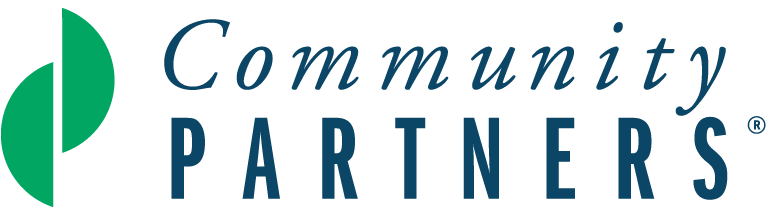 Community Partners Fiscal SponsorshipThrough our Fiscal Sponsorship program, Community Partners provides infrastructure, experienced counsel, and civic reach to help community leaders cultivate visionary ideas, build effective programs, and succeed as agents of change. Infrastructure:  Our operational and financial back-office services allow nonprofit initiatives to benefit from our economies of scale and free project leaders to advance their ideas and build their programs.      Counsel:  We work alongside project leaders as a coach and advisor, providing perspective on challenges, offering technical assistance, and advising on resource development strategies.Civic Reach:  Through our extensive network of relationships across the civic landscape, we work with project leaders to identify valuable positioning and networking opportunities.A Closer LookOur standard fiscal sponsorship services include:Charitable tax-exempt status as a project of Community PartnersFinancial and accounting servicesHR and payroll servicesInsurance, tax, audit and other services to ensure projects are in compliance with local, state, and federal regulations
For complex projects run by established leaders, we provide high-level support including:Strategic consultingIntroductions to critical opportunities and people
For emerging projects, we provide an incubator for new ideas through:Experienced counselOne-on-one coaching and skills developmentTraining and peer-learning opportunitiesIdentification of developmental and networking opportunities
Conduct Effective MeetingsAs busy people, Advisory Board Members need to feel that their time is being used wisely. A meeting that has a clear agenda with specific identifiable outcomes will win you praise and respect from your Board members. The following pages discuss several important considerations in planning and executing your Advisory Board meetings.Purpose of MeetingsThere are many purposes for holding a meeting and some meetings may have more than one purpose. Below is a list of some of the most common ones:To  exchange  information; To  resolve  a  conflict; To provide an opportunity to collaborate, co-ordinate and communicate; To  develop  strategic  plans; To  improve  on-going  work; To inspire and motivate (an example is an organization's annual meeting); To  work  on  group  problems; To  make  plans  and  set  goals; To make group decisions. Logistics of MeetingsIf you take a minute to think about the worst meeting you have ever attended, you will probably find that many of the following characteristics were not considered in the planning process.PeopleAll meetings involve people whether there are only three people meeting or thousands. It is important to look at the composition of the group and the differences among the participants. In addition to the obvious differences, such as gender, age, ethnicity, there are also concerns such as who is highly motivated or coming as a matter of duty, the degree of involvement, and what the problems might be in bringing this group together.PurposeThe  purpose  of  the  meeting  must  be  considered  in  the  planning  of  it.Atmosphere, ClimateWhat kind of atmosphere needs to be created to facilitate a productive meeting? The atmosphere is affected by; physical surroundings, arrangements such as refreshments, the temperature of the room, patterns of greeting, seating and meeting people, and the patterns of involving people during the meeting.Place and SpaceIt is important to consider the following characteristics:Size Access Parking Room  set-up Equipment Lighting Access  to  restroom  facilities Furniture - particularly for a meeting longer than an hour and a half, is it comfortable. Temperature How people feel about the space - is it in a part of town that is not easily accessible to everyone? TimeLength How much  time  is  needed  to  complete  the  purpose  of  the  meeting? When should a meeting be held? Time of day is an important consideration. It is important to consider how long it takes the participants to travel to and from the meeting and what time of day will they be making the commute. MaterialsAnticipate whatever materials the participants will need to have in advance of the meeting and during the meeting to make the meeting effective and not stalled because something is missing. Include mailing out agendas and minutes one week prior to the meeting. Five Ingredients of an Effective Meeting(Adapted from Doyle, Michael and Straus, David How to Make Meetings Work. New York: The Berkeley Publishing Group 1993.)1.	There must be a common focus on content.This is the "what". What is the purpose of the meeting? There must be outcomes.2.	There must be a common focus on process.Every meeting of more than four or five people needs a leader who can take charge of getting through the agenda and facilitating the participation of everyone and being the timekeeper. Process control can result in content control because the leader/facilitator can determine largely what is going to happen. The leader/facilitator must maintain a neutral, objective attitudeDuring the meeting.Someone must be responsible for maintaining an open and balanced conversational flow. Think of a traffic cop who manages how the traffic flows and ensures that everyone has a turn. The same is true of the leader of a meeting whose responsibility it is to cut off long-winded individuals and solicit the input of other participants.Someone must be responsible for protecting individuals from personal attack. Participants will only speak-up if they feel that they are in a safe environment. It benefits the group thinking and decision-making process if divergent views are expressed.In general, for the duration of the meeting everyone's role and responsibility must be clearly defined and agreed upon. Effective groups will often spend a few minutes at the beginning of the meeting determining what the expectations are of each group member. If the group is going to be meeting over a period this is particularly important. Examples of expectations: Everyone will arrive on time; the meeting will end on time; materials will be mailed out one week in advance of the meeting; participants will come prepared for the meeting.Collective Wisdom for Effective MeetingsPlan  the  meeting  in  advance  -  the  who,  what,  when,  where,  how. Agenda Prepare  an  agenda  and  send  out  the  agenda  in  advance; Indicate the time allotted for each item on the agenda, giving more time to the more important items; Put the most important matters at the beginning of the agenda; Review the open items or actions which were not completed by the last meeting or were to be completed by this meeting, as the first item of the agenda, ensuring that things do not fall between the cracks; Reports  should  be  at  the  end  of  the  meeting; Approval  of  the  minutes  are  near  the  end  of  the  meeting; Always  include  next  steps; Set-up a schedule for taking the minutes and note on the agenda whose responsibility it is, particularly if the responsibility rotates; At the current meeting, develop a preliminary agenda for the next meeting; Meeting evaluation is the very last item on the agenda and should be done at each meeting. Get the minutes of the meeting to everyone within days of the meeting with the agenda for the next meeting. Minutes will have a record of who is suppose to do what before the next meeting and people need to see again, what they committed to do. The leader comes early and makes sure the meeting room is set-up properly. Start meetings on time even if most the people are not there. Next time they will be on time. End meetings on time, even if the agenda has not been completed. If the meeting is at a critical point, the leader may ask the group for an extension but this is not to become a common practice. Meeting schedule is set in advance over the time that the group will be meeting with the times and locations. Meetings should NOT be longer than 2 hours and typically, an hour and a half is the best. Participants must RSVP if they CANNOT attend, otherwise everyone is expected to attend. Always call to confirm attendance of those who have not responded. If matters not on the agenda are raised, refer them to committee for recommendations unless the new business is urgent. Advisory Board Meeting Agenda [Insert Organization Name]
Advisory Board Meeting Agenda
[Insert date]
[Insert time]
Objectives:Approve action plan for spring eventSet next steps for creation of program planCommittee chairs report on progress/ upcoming events 
In planning any agenda, it is important to determine what you would like to accomplish at the meeting. Create two to three objectives to direct the flow of the meeting.
This is the bulk of your meeting and should always be at the beginning of the agenda. Items requiring Board discussion and/ or approval are discussed here.  For example, the first two objectives listed above would be appropriate agenda items.  Be sure that if a planning item is discussed the next steps are clearly identified (who will do what and when).

This section includes committee reports as well as program staff reports		Committee reports:DevelopmentProgramMembershipExecutive DirectorNext meeting [insert next meeting date, time, and location]Belief in/Support of MissionBoard of Director ExperienceCEO Succession PlanningCommunity Affiliation/AccessCompensationFinancialFundraisingGrant WritingHuman ResourcesIndustry KnowledgeLeadershipLegalLobbyingMarketing/PROrganizational ManagementRisk ManagementStrategic PlanningTechnology/ITOther __________________Other __________________Agenda/ItemTimeSpeakerI.Welcome/Check-In6:00 - 6:05Board ChairII.Approval of Minutes6:05 – 6:10SecretaryIII.Report on Finances6:10 – 6:20Finance ChairIV.Action Items6:20 – 7:10Executive DirectorV.Reports7:00 – 7:30Committee ChairsV.Adjourn7:30Board Chair